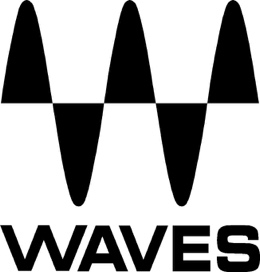 PRESS RELEASEContact: Clyne Media, Inc.Tel: (615) 662-1616FOR IMMEDIATE RELEASEWaves Audio Now Shipping the Nx Virtual Studio Collection— Fine-tune your mixes in the world’s best studios —Knoxville, TN, May 16, 2022 — Waves Audio, the world’s leading developer of professional audio signal processing technologies and plugins, is now shipping the Waves Nx Virtual Studio Collection. This plugin bundle gives users virtual access to the acoustics and monitoring systems of world-famous mixing rooms, on any pair of stereo headphones – so you can mix with confidence, wherever you are.From L.A. to New York to Nashville, the Waves Nx Virtual Studio Collection brings together precision acoustic models of multiple world-class studios. Put on your favorite headphones, and enter Ocean Way Nashville, Chris Lord-Alge’s Mix LA, Germano Studios New York (originally The Hit Factory), and the original Waves Nx Virtual Mix Room – so you can perfect your mixes in acoustically superior mixing environments.Now you can make your best decisions about balance, stereo image and panning, mix depth, low-end response, reverb usage and more. Get reliable perspective as you cross-check your mixes in trustworthy acoustic reference environments, expertly tuned to ensure that your work translates properly to all systems.Each Nx plugin comes complete with several monitoring systems from the original studios, emulating the acoustic response of studio classics including NS10s, high-end Ocean Way and Exigy monitors, and more—for a total of 4 studios and 12 stereo and surround monitoring systems.Trusted by tens of thousands of producers and mixing engineers, all Nx plugins are powered by Waves’ pioneering Nx technology for immersive spatial audio. Waves Nx uses channel crosstalk, inter-aural delays (ITD), filters (ILD), early reflections, and head motion tracking to replicate the immersive experience of hearing audio in the real world. All these are coupled with precision measurements of the actual studios, to deliver a faithful three-dimensional representation of the original acoustic experiences.Nx Virtual Studio Collection features:Stellar acoustic reference for your mixes – on any headphonesThe acoustics and monitoring systems of world-renowned studios4 studios, 12 monitoring systems Includes the  Nx Ocean Way Nashville, CLA Nx, Nx Germano Studios New York, and Nx Virtual Mix Room pluginsReliable reference for mix depth, balance, panning, reverb, low end Powered by Waves Nx immersive audio technologyCompatible with all headphone modelsAdjustable Studio Ambience controlPersonalized head anatomy calibrationStereo and virtual surround componentsSupports head tracking for enhanced realism, via webcam or the Nx Head Tracker (purchased separately)To learn more, click here. Videos: Waves Nx Virtual Studio Collection | Mixing on Headphones: https://www.youtube.com/watch?v=8g6ORMLI2RQHow to Cross-Check Your Mixes in Nx Studios FREE PRESET: https://www.youtube.com/watch?v=DxwyLVPT3zQ…ends 382 wordsPhoto file 1: Nx_virtual.JPGPhoto caption 1: Waves Nx Virtual Studio CollectionAbout Waves Audio Ltd.:Waves is the world’s leading developer of audio DSP solutions for music production, recording, mixing, mastering, sound design, post-production, live sound, broadcast, commercial and consumer electronics audio markets. Since its start in the early '90s, Waves has developed a comprehensive line of over 250 audio plugins and numerous hardware devices. For its accomplishments, Waves received a Technical GRAMMY® Award in 2011, and its early flagship plugin, the Q10 equalizer, was selected as an inductee into the TECnology Hall of Fame. Increasingly leveraging pioneering techniques in artificial intelligence, neural networks and machine learning, as well as the company’s three decades of accumulated expertise in psychoacoustics, Waves technologies are being used to improve sound quality in a growing number of market sectors. Around the world, Waves’ award-winning plugins are utilized in the creation of hit records, major motion pictures, and top-selling video games. Additionally, Waves now offers hardware-plus-software solutions (including the revolutionary eMotion LV1 mixer) for professional audio markets. The company’s WavesLive division is a leader in the live sound sector, spearheading the development of solutions for all live platforms. Products from Waves Commercial Audio enable A/V system integrators and installers to deliver superior sound quality for corporate, commercial, government, educational, entertainment, sports and house-of-worship applications. Under its Maxx brand, Waves offers semiconductor and licensable algorithms for consumer electronics applications, used in laptops, smartphones, smart speakers, gaming headsets, TVs and more from industry leaders such as Dell, Google, Fitbit, Acer, Asus, Hisense and others.North America Offices:Waves, Inc., 2800 Merchants Drive, Knoxville, TN 37912; Tel: 865-909-9200, Fax: 865-909-9245, Email: info@waves.com,  Web: http://www.waves.com  Corporate Headquarters Israel:Waves Ltd., Azrieli Center, The Triangle Tower, 32nd Floor, Tel Aviv 67023, Israel; Tel: 972-3-608-4000, Fax: 972-3-608-4056, Email: info@waves.com, Web: http://www.waves.com  Waves Public Relations:Clyne Media, Inc., 169-B Belle Forest Circle, Nashville, TN 37221;Tel: 615-662-1616, Email: robert@clynemedia.com, Web: http://www.clynemedia.com  